МДОУ Детский сад «Теремок»Конспект:«День рождения Деда Мороза»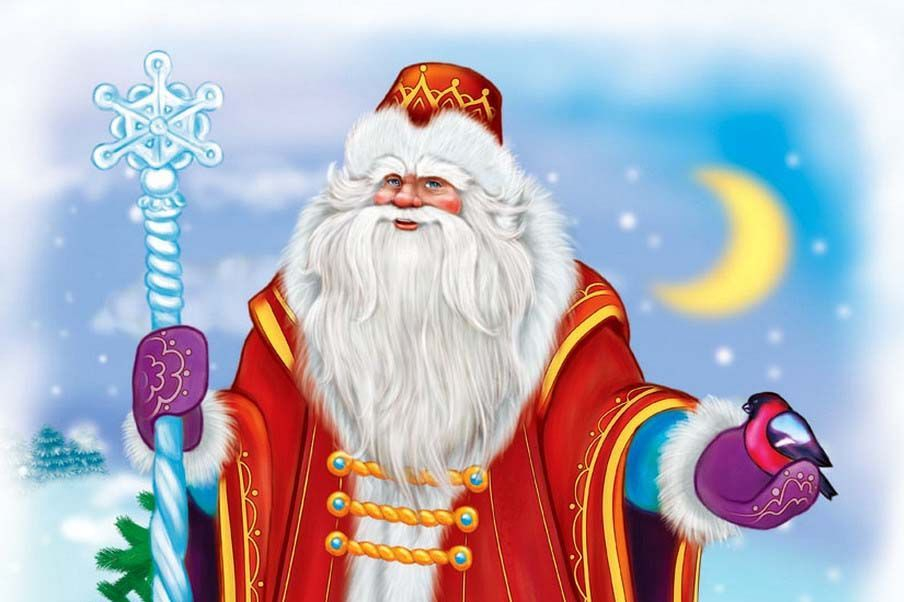 Составила: Воспитатель 		Кузнецова Н.А.Мышкин 2020 г.Цель: Познакомить детей с праздником День рождение Деда Мороза, историей возникновения и традициями праздника. Формировать интерес детей к созданию общего рисунка. Подводить детей к пониманию преимуществ коллективной деятельности. Развивать воображение. Воспитывать уверенность, самостоятельность в художественном поиске и при воплощении замыслов.Ход занятия:Воспитатель: Самый добрый в мире дедВ шубу - валенки одет;Бородой седой заросНаш любимый.Скажите, про кого эти строки? (ответы детей) Правильно, Дед Мороз!-А вы знаете какой сегодня день? Сегодня 18 ноября. И в этот день, оказывается, у Деда Мороза День рождения.- Кто знает, где родина Деда Мороза? (ответы детей) Родина дед мороза город ВеликийУстюг.Воспитатель рассказывает историю возникновения праздникаОфициальным днем Рождения Деда Мороза принято считать18 ноября. Эта дата выбранапотому, что на родине Деда Мороза, в Великом Устюге, наступают морозы. И в 2005 году дети сами выбрали этот день. В день Рождения деда Мороза в Великом Устюге устраивают гулянья, приглашают гостей со всего мира и даже организовывают прием поздравлений через специальный почтовый ящик. Также его поздравляют его заграничные коллеги: Санта-Клаус из Америки, Йолупукки из Финляндии, Пьер- Ноэль из Франции.-Ребята у меня есть адрес Дед Мороза:162340РоссияВологодская областьг. Великий Устюгдом Деда МорозаРодина Деда Мороза – Устюг!Там он родился средь ветров и вьюг.Там он живет средь искристых снегов,Среди сосулек и холодов.Мы с днем рожденья его поздравляемВстречи скорейшей чудесной желаем!Будем его с нетерпением ждатьПраздник прошедший весь год вспоминать-Давайте и мы его поздравим и сделаем подарок! (делит детей на малые группы, раздает большие листы, карандаши) Я вас разделила на группы и вы сейчас посоветуетесь и решите, что бы вы хотели нарисовать для Деда Мороза. (Дети рисуют по замыслу, воспитатель помогает советом) .-Сейчас мы ваши рисунки соберем и положим в большую подарочную коробку иее мы отправим деду Морозу. День Рождение Деда Мороза - чудесный праздник, возвращающий в детство, дарящий радость всем от мала до велика, заставляющий мечтать и верить в исполнение желаний!